Р А С П О Р Я Ж Е Н И Е03 мая 2018 года № 10 бО создании рабочего места	В целях реализации договора о совместной деятельности по организации и проведению временных работ от «03» мая 2018 г. № 15 /ОР (далее – Договор), заключенного с Центром Занятости населения Аскинского района РБ:Организовать 5 рабочих места для организации временных работ.Установить продолжительность рабочей недели – 28 часов, рабочего дня – 4 часов.Финансирование временных работ производить за счет привлечения средств ГКУ Центр занятости населения Аскинского района Республики Башкортостан.И.О. главыСельского поселения Кшлау-Елгинский сельсоветМуниципального района Аскинский район Республики БашкортостанЭ.И.ЗариповаАдминистрация сельского поселения Кшлау-Елгинский сельсоветМуниципального района Аскинский район Республики БашкортостанВыписка из распоряжения03 мая 2018 г. № 10 бО создании рабочего места	В целях реализации договора о совместной деятельности по организации и проведению временных работ от «19» марта 2018 г. № 10 /ОР (далее – Договор), заключенного с Центром Занятости населения Аскинского района РБ:Организовать 4 рабочих места для организации временных работ.Установить продолжительность рабочей недели – 20 часов, рабочего дня – 4 часов.Финансирование временных работ производить за счет привлечения средств ГКУ Центр занятости населения Аскинского района Республики Башкортостан.И.О. главыСельского поселения Кшлау-Елгинский сельсоветМуниципального района Аскинский район Республики БашкортостанЭ.И.ЗариповаБАШҠОРТОСТАН РЕСПУБЛИКАҺЫАСҠЫН  РАЙОНЫ   МУНИЦИПАЛЬ РАЙОНЫНЫҢҠЫШЛАУЙЫЛҒА АУЫЛ  СОВЕТЫ АУЫЛ  БИЛӘМӘҺЕ ХӘКИМИӘТЕ452885,Ҡышлауйылға ауылы, Мәктәпурамы, 5тел.: (34771) 2-44-35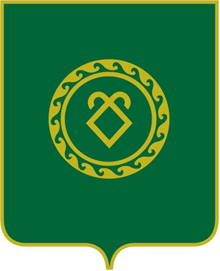 АДМИНИСТРАЦИЯ СЕЛЬСКОГО ПОСЕЛЕНИЯКШЛАУ-ЕЛГИНСКИЙ СЕЛЬСОВЕТМУНИЦИПАЛЬНОГО РАЙОНААСКИНСКИЙ РАЙОН РЕСПУБЛИКИ  БАШКОРТОСТАН  452885, .д.Кшлау-Елга, ул.Школьная , 5тел.: (34771) 2-44-35